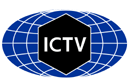 Part 1: TITLE, AUTHORS, APPROVALS, etcAuthor(s) and email address(es)Author(s) institutional address(es) (optional)Corresponding authorList the ICTV Study Group(s) that have seen this proposalICTV Study Group comments and response of proposerICTV Study Group votes on proposalAuthority to use the name of a living personSubmission datesICTV-EC comments and response of the proposerPart 3: TAXONOMIC PROPOSALName of accompanying Excel moduleAbstractText of proposalSupporting evidenceTable 1. Nucleotide (nt) and deduced amino acid (aa) identities between SvRSV_Prb1, LigCSV_SPa1, and LigLV_Cdb1, and other tentative and definitive members of the family Kitaviridae.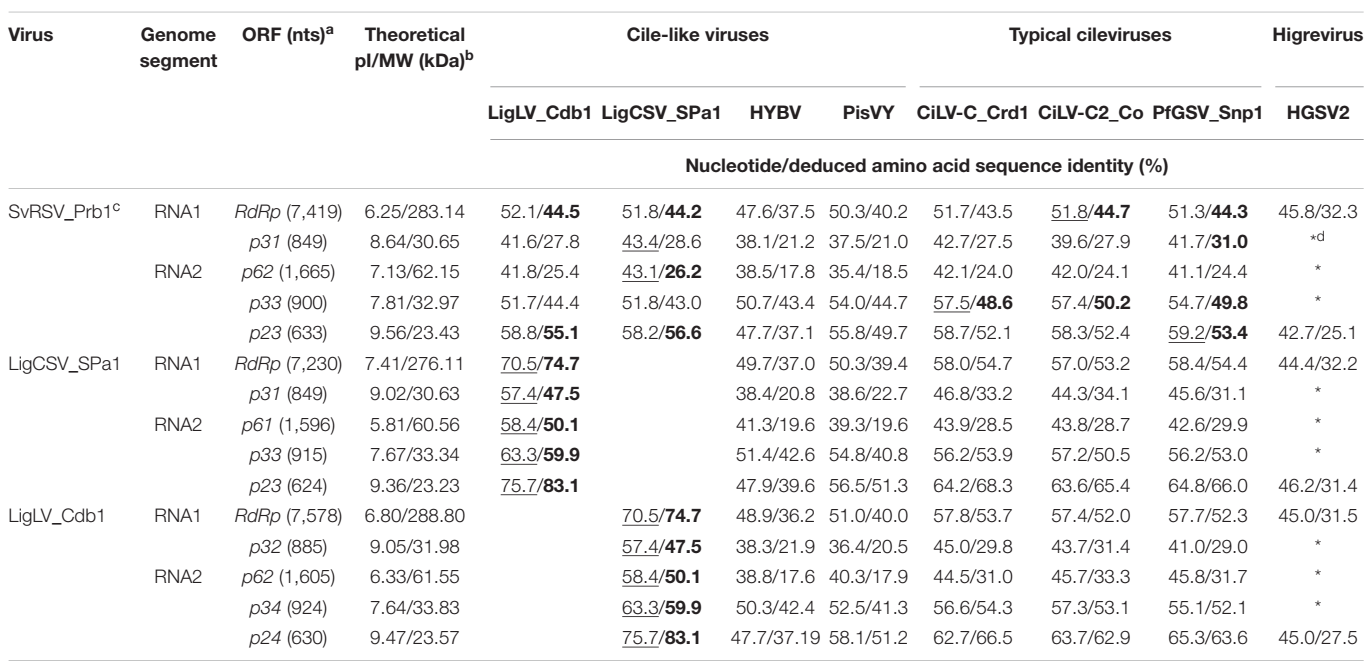 The highest values of nt and aa identity in each row are underlined and highlighted in bold. aLength (nts) of each ORF including the stop codon. bThe isoelectric point (pI) and molecular weight (MW) in kDa of the deduced polypeptides were assessed using the Compute pI/Mw tool available at https://web.expasy.org/compute_pi/. cGenBank or RefSeq accession numbers of each molecule are the following: SvRSV_Prb1 (OK626439 and OK626440), SvRSV_Crb1 (OK626441 and OK626442), LigCSV_SPa1 (OK626447 and OK626448), LigCSV_Crb1 (OK626449 and OK626450), LigLV_Cdb1 (OK626451 and OK626452), CiLV-C_Crd1 (NC008169 and NC008170), CiLV-C2_Co (NC038848 and NC038849), PfGSV_Snp1 (MK804171 and MK804172), HYBV (MT472637 and MT472638), PisVY (Pistachio virus Y; MT362606 and MT362605), and hibiscus green spot virus (HGSV2; NC_016141, NC_016142, and NC_016143). dAbsence of orthologue genes. (Reprinted from Ramos-González et al., 2022).Figure 1. Genomic maps of Solanum violifolium ringspot virus, Ligustrum chlorotic spot virus, Ligustrum leprosis virus, and other definitive members of the family Kitaviridae. Open reading frames (ORFs) are represented by boxes. Colors indicate a putative conserved functional or structural relationship between ORFs from different viruses. In citrus leprosis virus C, genus Cilevirus, RdRp: RNA dependent-RNA polymerase, p29: putative coat protein, p15: putative RNA silencing suppressor, p61: putative glycoprotein, likely a structural protein of the virion, p32: movement protein, p24: putative structural protein of the virion. White boxes indicate unknown features. Symbols of black pattern-filled boxes, triangles, and diamonds depict relevant amino acid motifs as described in the legend box. (Modified from Ramos-González et al., 2022).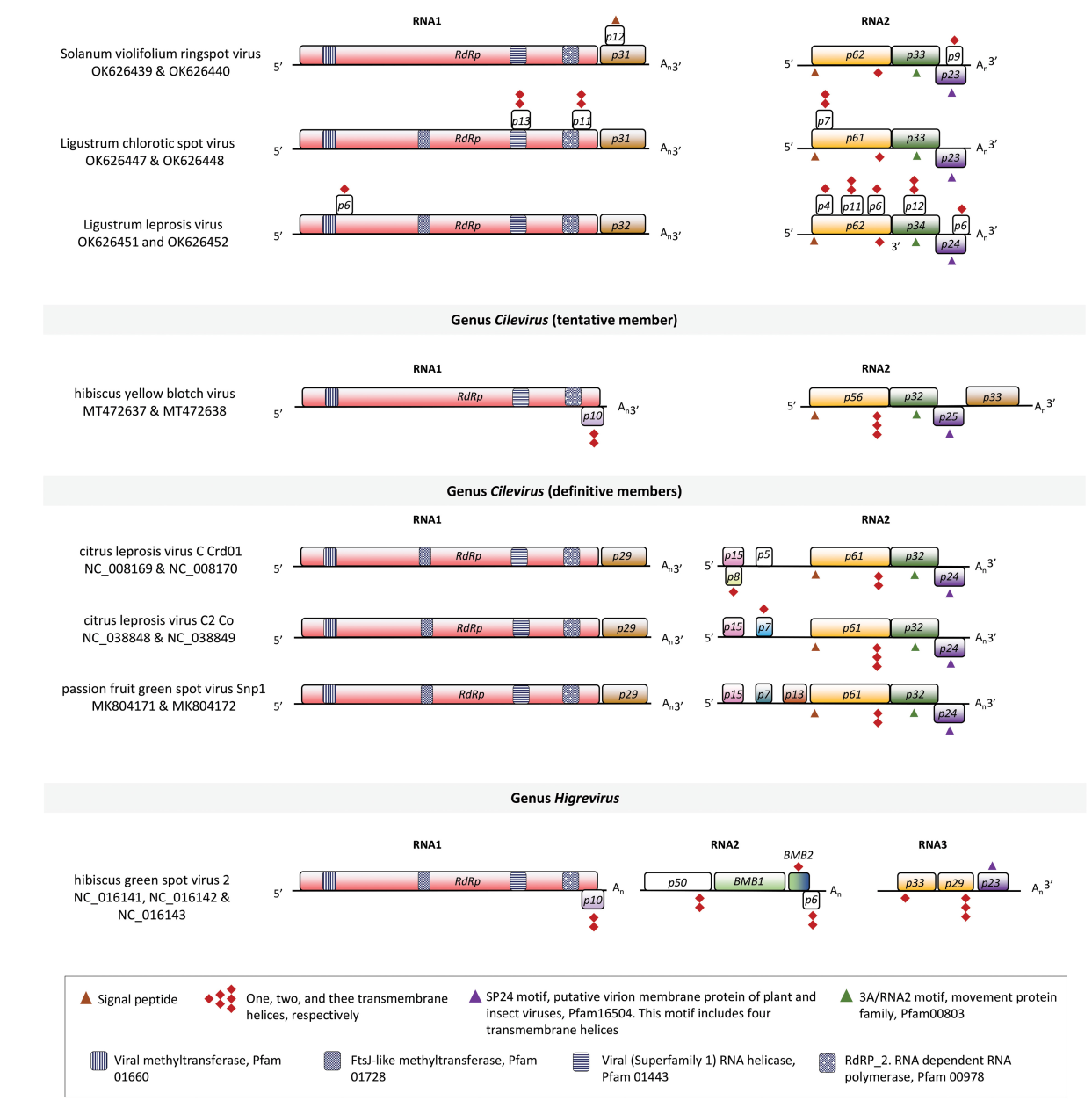 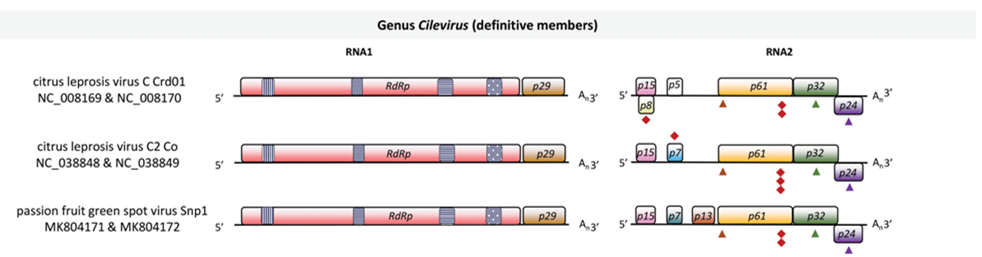 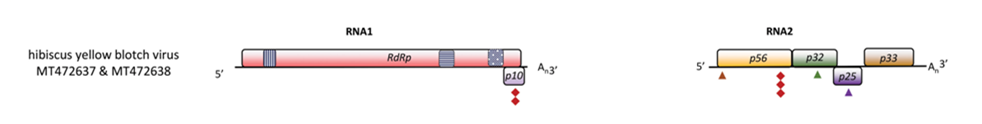 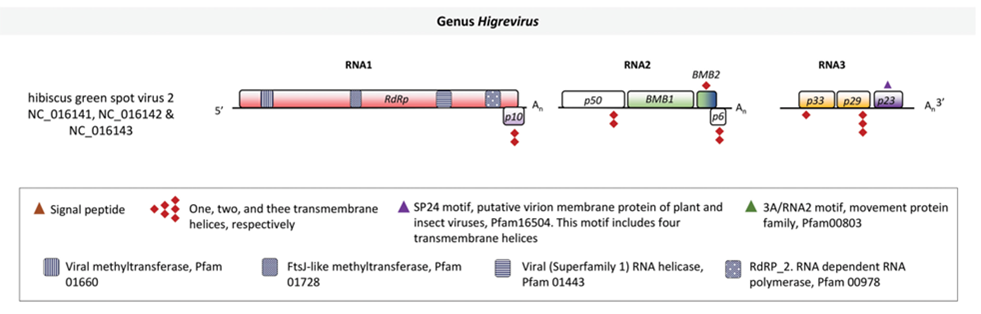 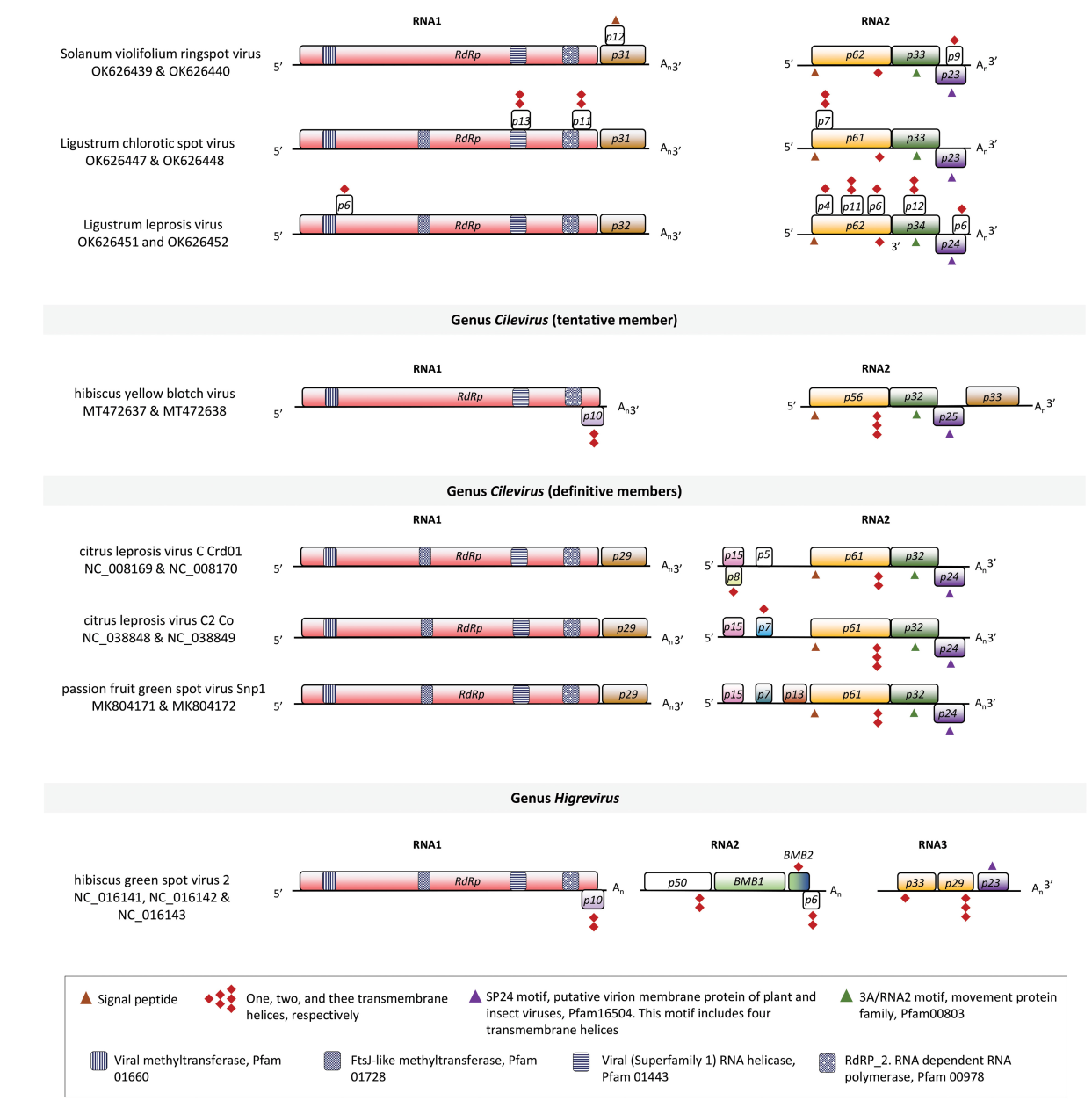 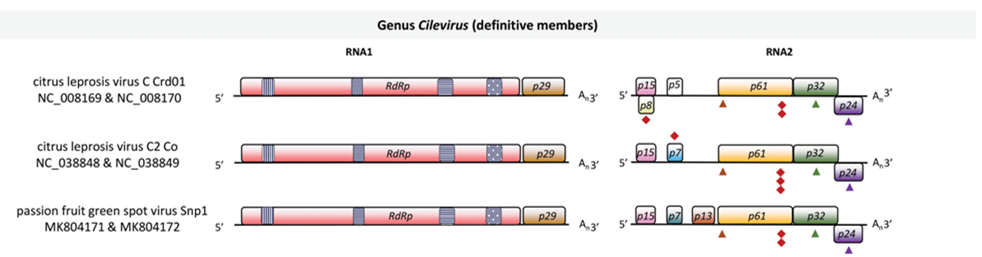 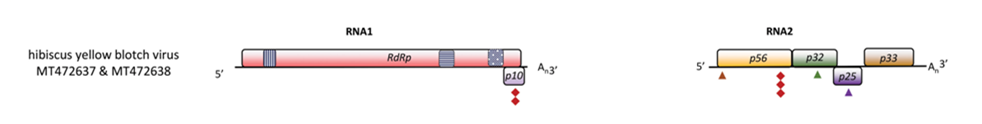 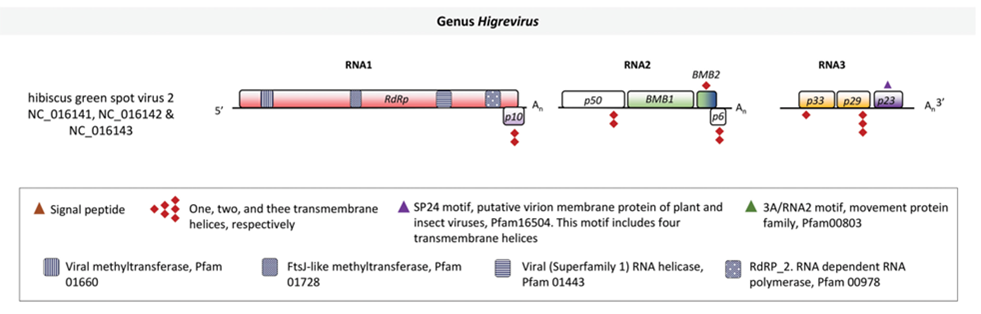 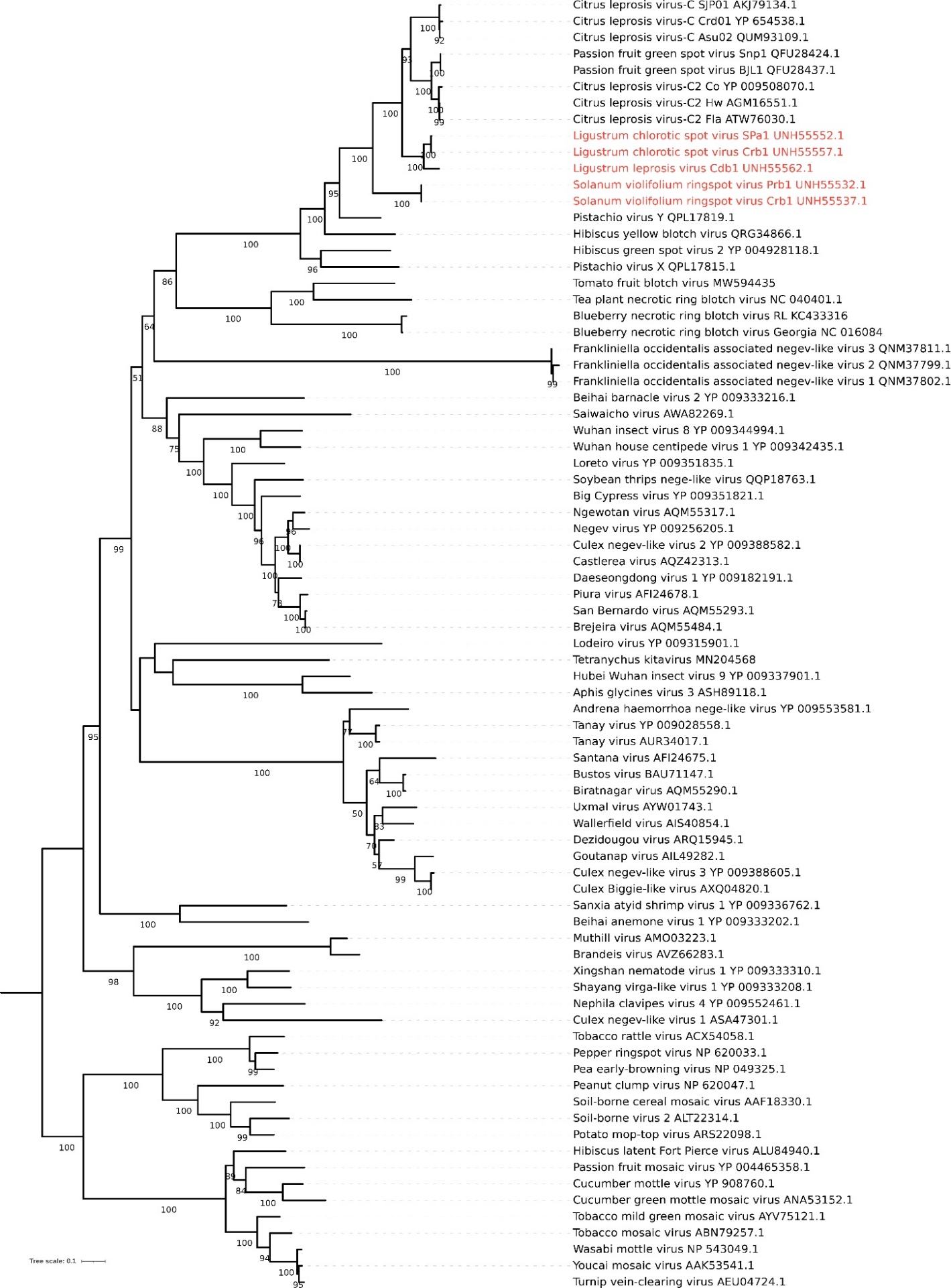 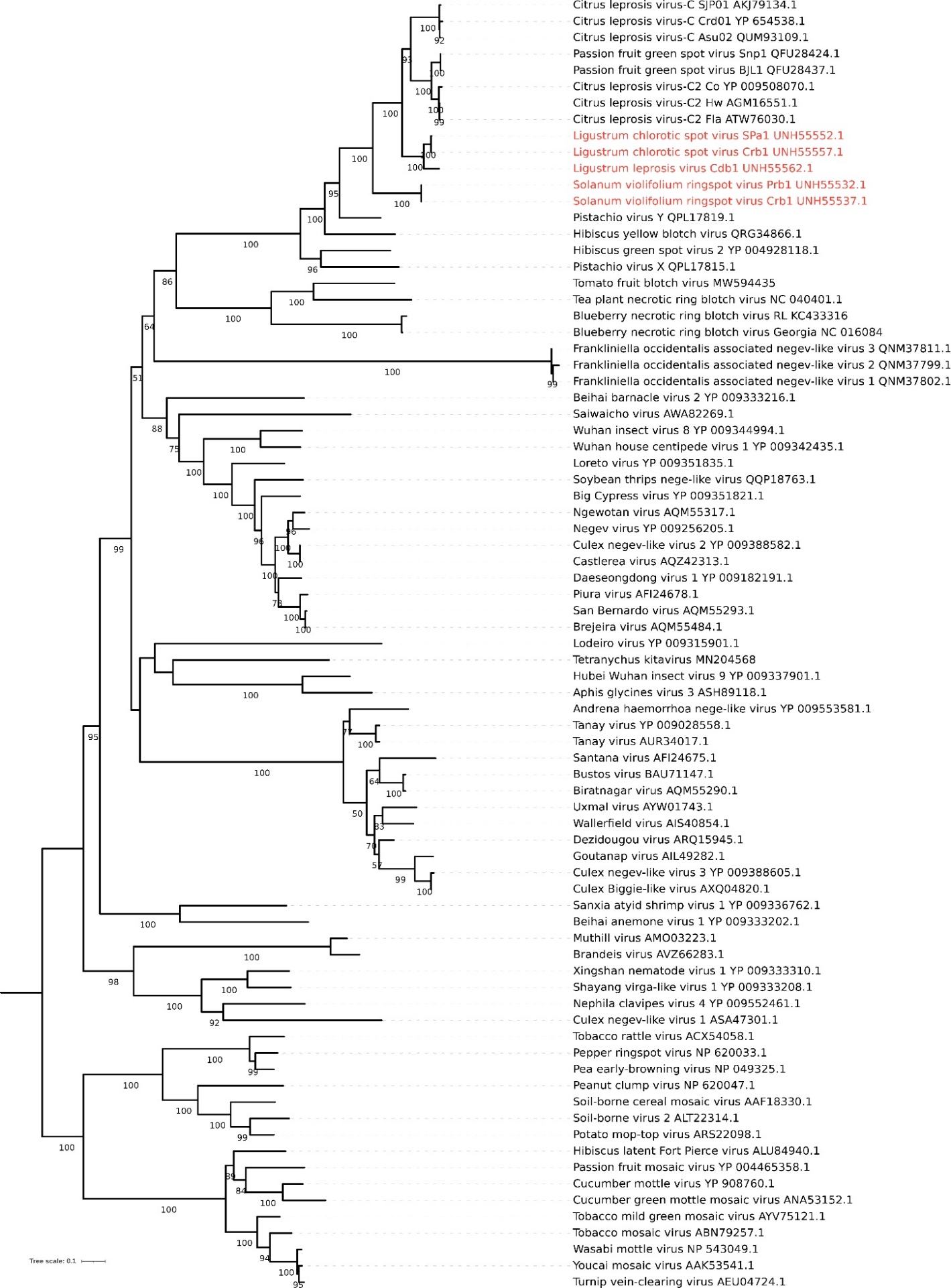 Figure 2. Phylogenetic reconstruction for viruses of the family Kitaviridae. Isolates of Solanum violifolium ringspot virus, Ligustrum chlorotic spot virus, and Ligustrum leprosis virus are highlighted in red. Branches comprising definitive and tentative kitavirids are inside the blue box. The maximum-likelihood phylogenetic tree is based on the deduced amino acid sequences of the RNA-dependent RNA polymerase. The tree was rooted using viruses of the family Virgaviridae as an external group. Phylogenetic informative regions of the multiple sequence alignment included 546 residues that were selected using BMGE software (Criscuolo & Gribaldo, 2010) and its evolutionary history was inferred based on the model LG+F+I+G4 (Le & Gascuel, 2008). The bootstrap support values (1,000 replications) of branches greater than 50% are indicated next to the corresponding nodes. The scale bar specifies the average number of amino acid substitutions per site. References Arena GD, Ramos-González PL, Nunes MA et al., 2017. Arabidopsis thaliana as a model host for Brevipalpus mite-transmitted viruses. Scientia Agricola 74, 85–89.Criscuolo A, Gribaldo S, 2010. BMGE (Block Mapping and Gathering with Entropy): a new software for selection of phylogenetic informative regions from multiple sequence alignments. BMC Evolutionary Biology 10, 210.Ferreira P de TO, Locali-Fabris EC, Freitas-Astúa J et al., 2007. Caracterização de um vírus baciliforme isolado de Solanum violaefolium transmitido pelos ácaros Brevipalpus phoenicis e Brevipalpus obovatus (Acari: Tenuipalpidae). Summa Phytopathologica 33, 264–269.Freitas-Astúa J, Ramos-González PL, Arena GD, Tassi AD, Kitajima EW, 2018. Brevipalpus-transmitted viruses: parallelism beyond a common vector or convergent evolution of distantly related pathogens? Current Opinion in Virology 33, 66–73.Le SQ, Gascuel O, 2008. An improved general amino acid replacement matrix. Molecular Biology and Evolution 25, 1307–1320.Lima MLRZC, Lima Neto VC, Souza VB V., 1991. The causal agent of the Ligustrum ringspot disease. Phytopathology 81, 1216.Lima Neto VC, Lima MLRZC, Sousa VB V., 1994. O agente causador do anel do Ligustrum. Revista do Setor de Ciências Agrárias 13, 221–224.Olmedo-Velarde A, Hu J, Melzer MJ, 2021. A Virus Infecting Hibiscus rosa-sinensis Represents an Evolutionary Link Between Cileviruses and Higreviruses. Frontiers in Microbiology 12, 988.Quito-Avila DF, Freitas-Astúa J, Melzer MJ, 2021. Bluner-, Cile-, and Higreviruses (Kitaviridae). Encyclopedia of Virology, 247–251.Ramos-González PL, Chabi-Jesus C, Tassi AD et al., 2022. A Novel Lineage of Cile-Like Viruses Discloses the Phylogenetic Continuum Across the Family Kitaviridae. Frontiers in Microbiology 13, 836076.Vergani AR, 1942. La transmisión de la lepra explosiva de la ligustrina por ácaros. Rev. Agri. Agron. 9, 292–294.Welbourn WC, Ochoa R, Kane EC, Erbe EF, 2003. Morphological observations on Brevipalpus phoenicis (Acari: Tenuipalpidae) including comparisons with B. californicus and B. obovatus. Experimental & applied acarology 30, 107–33.Code assigned:2022.016PShort title: Create three new species in the genus Cilevirus, family Kitaviridae (Martellivirales)Short title: Create three new species in the genus Cilevirus, family Kitaviridae (Martellivirales)Short title: Create three new species in the genus Cilevirus, family Kitaviridae (Martellivirales)Ramos-González PL, Freitas-Astúa J, Li J-M, Peters J, Rodrigues JC, Roy A., Melzer M.plrg1970@gmail.com; juliana.astua@embrapa.br; lijunmin@nbu.edu.cn, j.peters2@uq.edu.au, jose_carlos@mac.com, avijit.roy@usda.gov,melzer@hawaii.edu Instituto Biologico de São Paulo [PLRG]Embrapa Mandioca e Fruticultura [JFA]Ningbo University [JML]University of Queensland [JP]Universidad de Puerto Rico [JCR]US Department of Agriculture [AR]University of Hawaii [MM]Ramos-González PLKitaviridae Study GroupStudy GroupNumber of membersNumber of membersNumber of membersStudy GroupVotes supportVotes againstNo voteKitaviridae601Is any taxon name used here derived from that of a living person (Y/N)NTaxon namePerson from whom the name is derivedPermission attached (Y/N)Date first submitted to SC ChairMay 10, 2022Date of this revision (if different to above)May 18, 20222022.016P.N.v1. Cilevirus_3ns.xlxsThis proposal classifies Solanum violifolium ringspot virus, Ligustrum chlorotic spot virus, and Ligustrum leprosis virus, into three new species of the genus Cilevirus, family Kitaviridae (Martellivirales). The genomes of these viruses are divided into two single-strand (+) RNA molecules. RNA1 segments, ca. 8.7 kb, contain two open reading frames (ORFs), RNA-dependent RNA polymerase (RdRp) and p31 or p32, organized as those in most members of the genus. The RNA2 segments, ca. 3.6 kb, have three major ORFs in the order 5’-p61-p32(mp)-p24-3’ and lack a ca. 1.0 kb fragment at the 5’-end, present in other cileviruses e.g. citrus leprosis virus C. The genomes of the novel viruses and their encoded proteins share relatively low nucleotide and amino acid sequence identities between each other and with other cileviruses. Phylogenetic analyses using the RdRp proteins place the new viruses in an intermediary clade within established members of the genus Cilevirus.